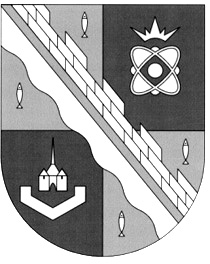                            администрация МУНИЦИПАЛЬНОГО ОБРАЗОВАНИЯ                                             СОСНОВОБОРСКИЙ ГОРОДСКОЙ ОКРУГ  ЛЕНИНГРАДСКОЙ ОБЛАСТИ                             постановление                                                        от 07/12/2022 № 2931О внесении изменений в постановление администрации Сосновоборского городского округа от 14/01/2022 № 11 «Об утверждении положения опорядке финансового обеспечения за счет средствбюджета Сосновоборского городского округафизкультурных, спортивно-массовых и спортивных мероприятий, работы с финансовой документацией и перечень первичных учетных документов, обязательных при осуществлении расходовза счет средств бюджета Сосновоборского городского округа»В соответствии со статьей 9 Федерального закона «О физической культуре и спорте в Российской Федерации» от 04.12.2007 № 329-ФЗ, в целях эффективного решения вопроса местного значения, установленного п. 19 ч.1 ст.16  Федерального закона 06.10.2003                    № 131-ФЗ «Об общих принципах организации местного самоуправления в Российской Федерации», в соответствии с рекомендациями приказа комитета по физической культуре и спорту Ленинградской области от «20» мая 2019 года  № 4-о «Об утверждении положения о порядке финансирования за счет средств бюджета Ленинградской области региональных официальных физкультурных мероприятий и спортивных мероприятий, работы с финансовой документацией и перечень первичных учетных документов, обязательных при осуществлении расходов за счет средств бюджета Ленинградской области» в сфере  физической культуры и спорта, включенных в планы реализации государственных программ Ленинградской области», упорядочения расходования муниципальных средств Сосновоборского городского округа при проведении физкультурных, спортивно-массовых и спортивных мероприятий, в сфере физической культуры и спорта, включенных в план реализации муниципальной программы «Физическая культура, спорт и молодежная политика Сосновоборского городского округа на 2014-2025 годы», в план реализации муниципальной программы «Современное образование Сосновоборского городского округа», и в план реализации муниципальной программы «Развитие культуры Сосновоборского городского округа на 2019-2027 годы», администрация  Сосновоборского городского округа п о с т а н о в л я е т:Внести изменения в Положение о порядке финансового обеспечения за счет средств бюджета Сосновоборского  городского округа физкультурных, спортивно-массовых и спортивных мероприятий, работы с финансовой документацией и перечень первичных учетных документов, обязательных при осуществлении расходов за счет средств бюджета Сосновоборского городского округа (далее – Положение):1.1. Пункт 1.1. Положения изложить в следующей редакции: «1.1. Настоящее Положение о порядке финансового обеспечения за счет средств бюджета Сосновоборского  городского округа физкультурных, спортивно-массовых и спортивных мероприятий, работы с финансовой документацией и перечень первичных учетных документов, обязательных при осуществлении расходов за счет средств бюджета Сосновоборского городского округа (далее - Положение) определяет условия финансового обеспечения организации и проведения физкультурных мероприятий и спортивных мероприятий, включенных в планы реализации муниципальных программ «Физическая культура, спорт и молодежная политика Сосновоборского городском округе на 2014-2025 годы», «Современное образование Сосновоборского городского округа» и «Развитие культуры Сосновоборского городского округа на 2019-2027 годы».2. Общему отделу администрации (Смолкина М.С.) обнародовать настоящее постановление на электронном сайте городской газеты «Маяк». 3. Отделу по связям с общественностью (пресс-центр) комитета по общественной безопасности и информации администрации (Бастина Е.А.) разместить настоящее постановление на официальном сайте Сосновоборского городского округа. 4. Настоящее постановление вступает в силу со дня официального обнародования.5. Контроль за исполнением настоящего постановления возложить на заместителя главы администрации по социальным вопросам Горшкову Т.В.Глава Сосновоборского городского округа                                                             М.В. Воронков